For more information:MobiliseYourCity Partnership Secretariat, Brussels https://mobiliseyourcity.net/email: contact@mobilseyourcity.netTitle:  Printed and distributed: Authors: Contributors: Reviewers: Photo Credits: Copyright:This publication is subject to copyright of the MobiliseYourCity Partnership and its partners, authors and contributors. Partial or total reproduction of this document is authorised for non-profit purposes, provided the source is acknowledged.Disclaimer:The content presented in this document represents the opinion of the authors and is not necessarily representative of the position of the individual partners of the MobiliseYourCity Partnership.DonorsImplementing partnersKnowledge and Network partnersPart of:STANDARD TEMPLATE FOR SUMP REPORT Executive summaryBackground of the SUMPObjective and scopeMethodologyDocument structure Key resultsConclusions and recommendationsProcess and management structureContext of developing the SUMPProcess overviewThe SUMP time horizon: The SUMP study area:Team and development process:
Basic element 1. Map of the functional area. Note: Source, Integrated Mobility Plan for 
Greater Ahmedabad Region 2031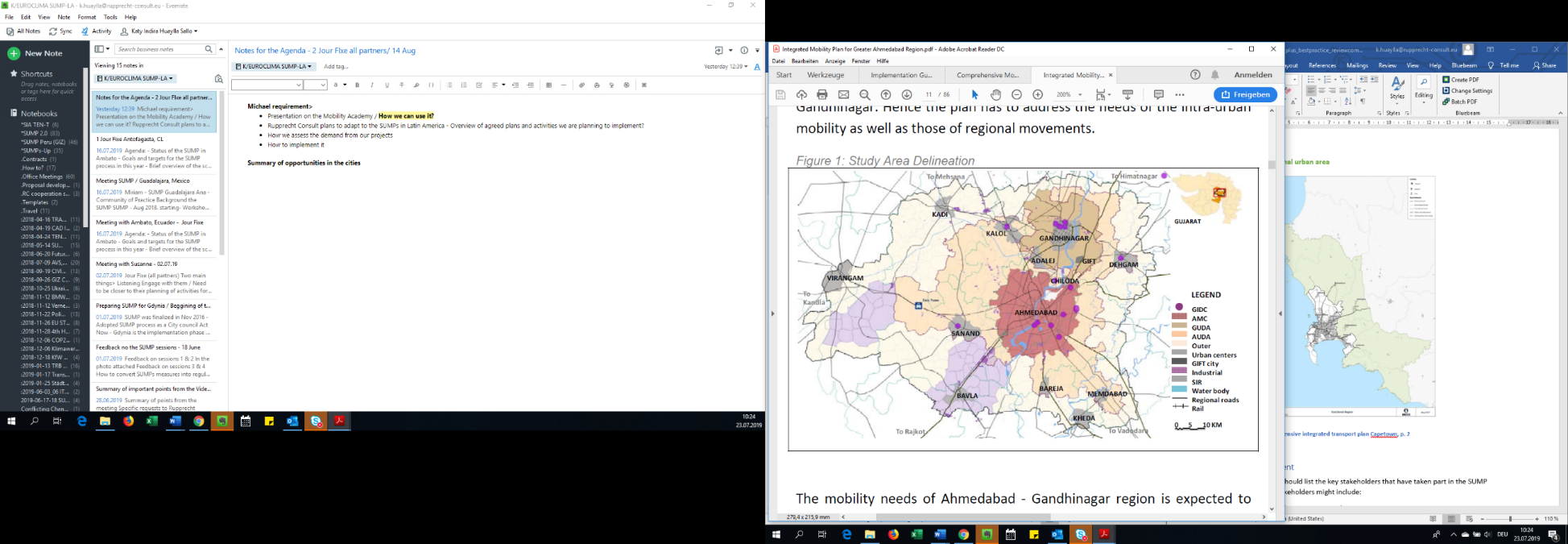 Stakeholder involvement
Basic element 2. Stakeholders and their involvement in the SUMP process (Template). List the identified stakeholders and identify their level of involvement.Status Quo AnalysisDescription of the institutional, regulatory and financial frameworkPresentation of the main transport problems, opportunities, strengths and weaknesses based of a proper analysis of the data of all transport modes such as the following aspects:Institutional and regulatory framework National policies and regulatory framework: Local policies and regulatory framework: Institutional capacities:
Basic element 3. Presentation of institutional and regulatory aspects. Note: Source, Lagos (Nigeria) 
Non-Motorised Transport Policy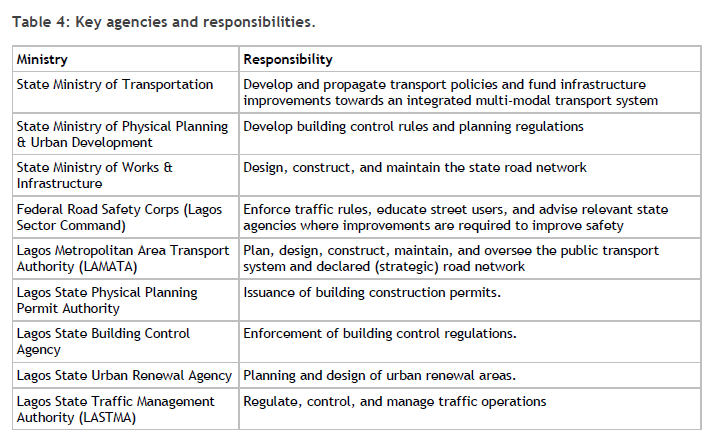 Financial frameworkBudgetary and financial aspects:Basic element 4. Presentation of projects in the past five years (table above) and of the planned projects (table below) (Templates).Presentation of projects in the past five years Presentation of planned projects (2-5 years)Planning frameworkDemographic data and urban developmentMobility and transport 
Basic element 5. Map of transport infrastructureIf an overall map of transport infrastructure is not available, maps with different transport aspects can be included (e.g. one map for rail, one map for streets etc.)Transport infrastructureInventory of transport infrastructure and transport services supplyIndicator on existing sustainable infrastructureMobility services  Mobility demand and trafficMobility demand and trafficModal splitBasic element 6. Spatial analysis of road safety regarding accidents and fatalities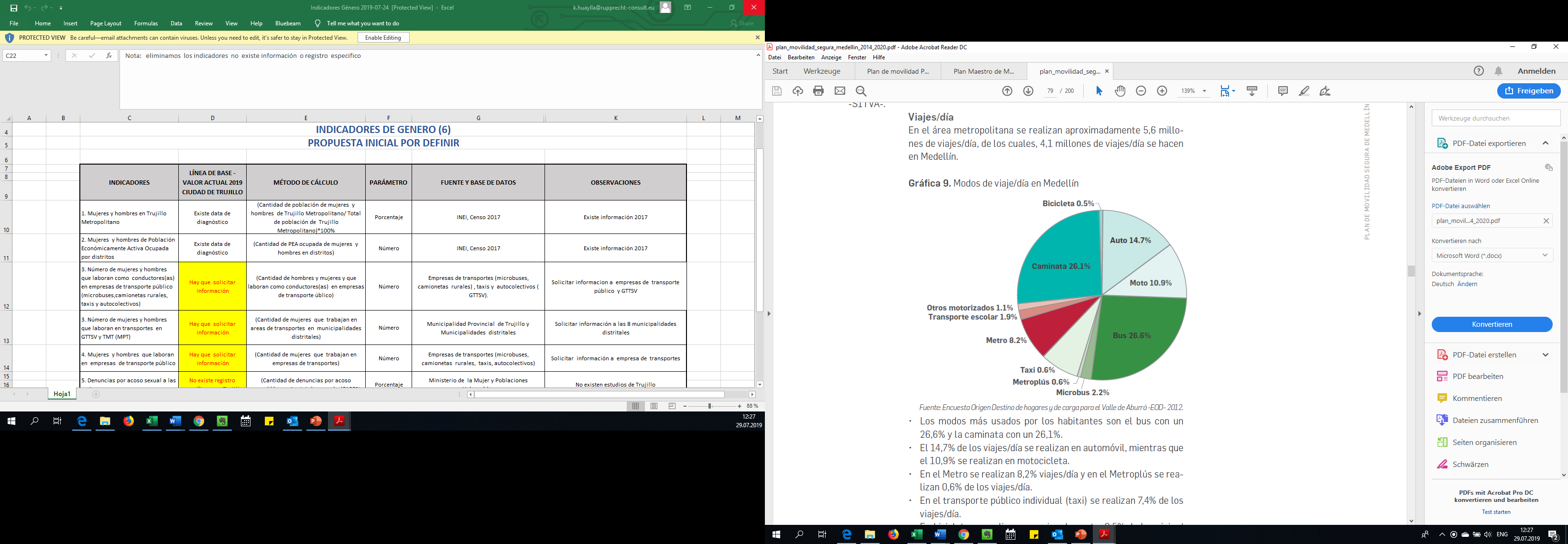 Active MobilityAccessibilityRoad SafetyBasic element 7. Spatial analysis of road safety regarding accidents and fatalitiesDetailed analysis on street level only if data is availableBasic element 8. Fatalities over time. Note: Source, Note: Source, Plan de Movilidad Segura de
 Medellin 2014-2020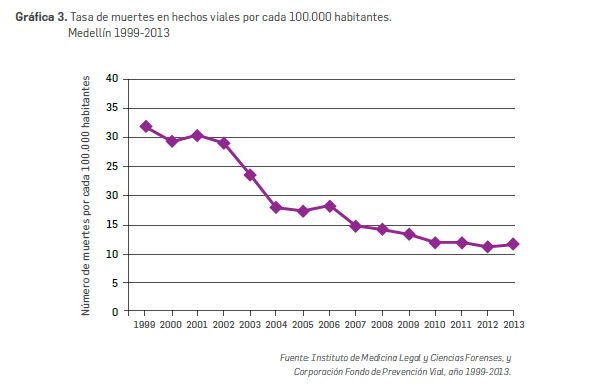 Urban freightSocial aspects of mobilityGender and mobility Other groups with specific mobility needsTransport povertyCity Livability EnvironmentAir pollution and GHG emissions data and analysisNoise New solutions for mobility and transport BaselineBasic element 9. Analysis of the status (baseline analysis) of the transport system (Template)
Basic element 10. MYC SUMP Core Indicators
Please provide the current baseline for each indicator.Vision and objectives VisionObjectives, targets, and indicatorsBasic element 11. SUMP strategic indicators and targets (Template)Planned and proposed measuresIdentification of integrated packages of measuresShort- and long-term scenariosBusiness-as-usual scenario (BAU)Alternative sustainability scenariosScenarios description:Traffic forecast modelling results:Multi-criteria comparison of scenarios:Selected scenario and actionsSelected scenarioSelected measuresBasic element 12. Description of selected measures and measure packages in an action table (Template)Cost estimates Basic element 13. Estimation of costs per measure (Template)Implementation planning and fundingFunding sourcesFinancing planImplementation scheduleBasic element 14. Measure description., 2017.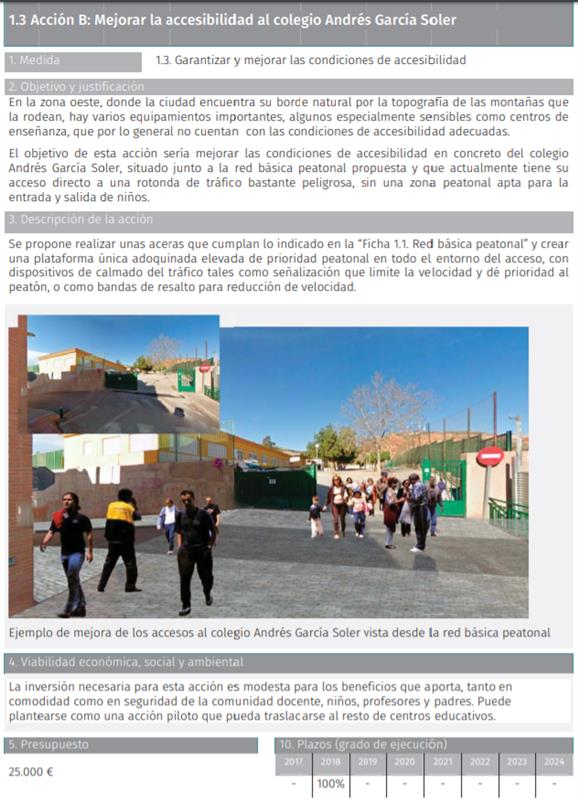 Source: PMUS Lorca. Plan de Movilidad Urbana Sostenible movilidad Piura, 139, catalogue of actions, costs and financing (this figure shows 2 of 8 pages)
Basic element 15. Presentation of costs and financing for every measure. Note: Source, Plan de movilidad Piura, 139, catalogue of actions, costs and financing (this figure shows 2 of 8 pages)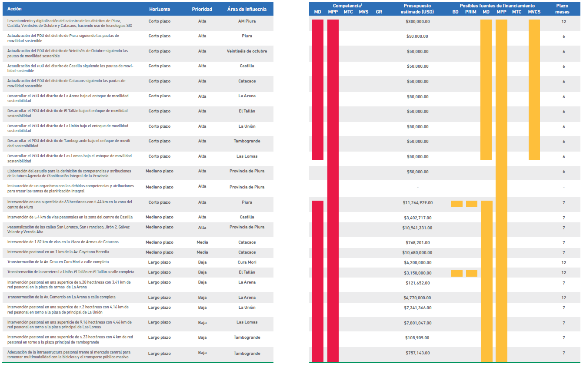 Capacity development strategyBasic element 16. Capacity Development Strategy. Note: Source: Capacity Development Strategy - MobiliseYourCity Africa Community of PracticeTo be added as soon as publishedMonitoring & ReportingCore indicatorsOther indicatorsMonitoring management Basic element 17. Monitoring (Template)AppendixList of contributors to the SUMP developmentTimetable of SUMP developmentData collection methodsParticipation summaryDescription of scenariosLong list of potential measuresTraffic model reportData reporting timetableReferences   Index of Boxes Index of Diagrams Index of Images Index of Tables Glossary Area plans and future development charts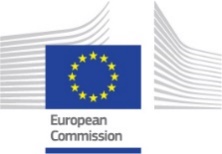 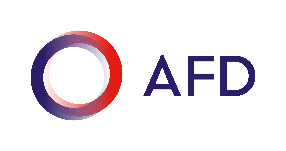 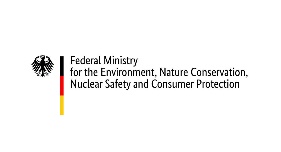 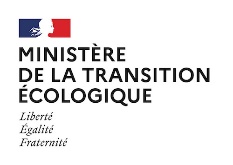 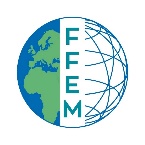 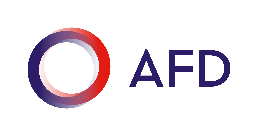 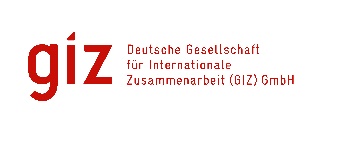 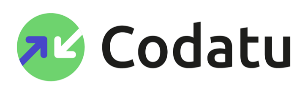 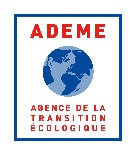 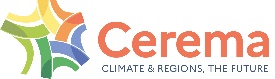 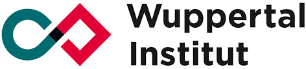 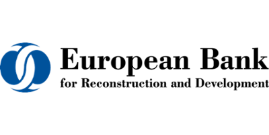 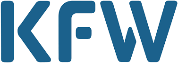 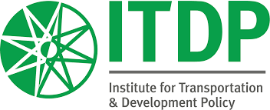 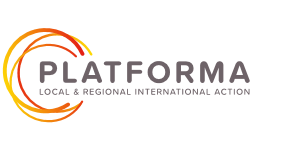 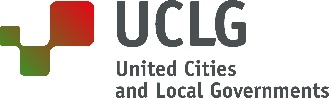 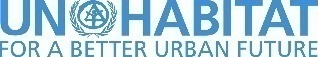 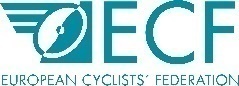 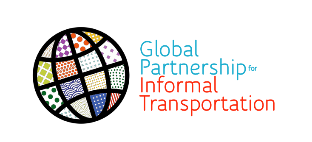 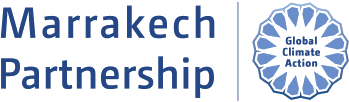 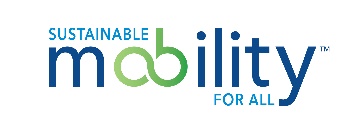 Involvement in SUMP processType of stakeholdersType of stakeholdersType of stakeholdersType of stakeholdersInvolvement in SUMP processPolitical supportTransport network competenceTechnical expertisePublic supportStrong involvementCity mayorPublic transport companyMedium involvementUniversityLow involvementPoliceProject / ActivityImplementation periodResponsibilityFunding sourceCostExtension of the bicycle network2014-2017City of …Municipal budget and national funding100.000$…Project / ActivityImplementation periodResponsibilityFunding sourceCostFunctions/ Transport modeModal shareQuality of infra-structureSafety and liveabilityEnvironment and healthEquitable accessibilityStatus of measure implementationMain recommendations
Walking
12%
Poor
Many accidents on road crossings near schools
Less and less pupils walking to school
Some areas lack walkable access to parks and sports facilities
Low activity. New “walk to school” campaign
Traffic safety measures are needed
Cycling
7%
Public transport (bus, tram, metro, train etc.)
….
Good
Some bus stops need repair
New bus fleet has been installed, decreased impact on air quality
Reduced fare for unemployed, but infrequent buses to poor outskirts
High activity, public transport strategy planned
Vehicle sharing (car, bicycle, e-scooter etc.)
….Private motorised transport (car, motorcycle etc.)Multimodality (train station, interchanges)
n/aFreight
n/aANALYSISTraffic safety needs to be prioritisedMYC SUMP Core IndicatorsBaseline Access to public transport (in %)
Proportion of the population living within 500 meters or less of a public transport stop with a minimum 20 minutes service at peak hour, or have access to a shared mobility system with comparable service for money
%Air pollution Mean urban air pollution of particulate matter (in mg PM2.5) at road-based monitoring stations
 mg PM2.5Road safety 
Fatalities by all transport accidents in the urban area on a yearly basis. As defined by the WHO, a death counts as related to a traffic accident if it occurs within 30 days after the accident)
Pers. (in thousands)
Modal split 
Share of public and non-motorised transport of total urban transport (in pkm -not trip)%GHG emissions from transport [tonnes CO2 (eq.)/cap. per year)
Well-to-wheel GHG emissions by all urban area passenger and freight transport modesMtCO2e 
per yearAdditional IndicatorsBase line Commercial speed
Average speed of a mode of transport between the two terminals, including all operational stopskm/hMobilised public and private funding Others (city specific)IndicatorsBaseline Business as Usual 2030 (2040/2050)Target 2030
(2040/2050)Access to public transport 
Proportion of the population living within 500 meters or less of a public transport stop with a minimum 20 minutes service at peak hour, or have access to a shared mobility system with comparable service for money %% %Air pollution Mean urban air pollution of particulate matter (in mg PM2.5) at road-based monitoring stationsmg PM2.5mg PM2.5mg PM2.5Road safety 
Fatalities by all transport accidents in the urban area on a yearly basis. As defined by the WHO, a death counts as related to a traffic accident if it occurs within 30 days after the accident)Pers. (in thousands)
Pers. (in thousands)
Pers. (in thousands)
Modal split 
Share of public and non-motorised transport of total urban transport (in pkm -not trip) % % %GHG emissions from transport [tonnes CO2 (eq.)/cap. per year)
Well-to-wheel GHG emissions by all urban area passenger and freight transport modesMtCO2e 
per year MtCO2e 
per yearMtCO2e 
per yearMeasureDescription of measureConnection to SUMP targetsActions within a measureImplementation periodResources neededCostsFunding sourceStakeholders involvedSegregated cycle facilitiesMarked lanes and tracks along major urban streetsVery high (improve accessibility, increase road safety, promote active travel, reduce air and noise pollution)Analysis of bicycle lanes neededYear 1: Jan-May2 traffic and city planners30.000$ + 20% of fulltime from traffic plannerMunicipal budgetBicycle associationsSegregated cycle facilitiesMarked lanes and tracks along major urban streetsVery high (improve accessibility, increase road safety, promote active travel, reduce air and noise pollution)Develop a bicycle network planYear 1: May-Dec4 traffic and city planners40.000$Municipal budgetBicycle associations, neighbouring municipalitiesSegregated cycle facilitiesMarked lanes and tracks along major urban streetsVery high (improve accessibility, increase road safety, promote active travel, reduce air and noise pollution)Plan and construct bicycle lanesYear 2-5Planners, developers500$/mMunicipal budget + national fundingConstruction companiesDevelop mobility management plan…MeasureActions within a measureImplementation periodCostsSegregated Cycle FacilitiesAnalysis of bicycle lanesYear 1: Jan-May30.000$ + 20% of fulltime from traffic plannerSegregated Cycle FacilitiesDevelop a bicycle network planYear 1: May-Dec40.000$Segregated Cycle FacilitiesPlan and construct bicycle lanesYear 2-5500$/mRapid Bus Transit Rapid Bus Transit MYC SUMP Core IndicatorsBase line Target 2030 (2040/2050)Application areaData collection/ Monitoring methodFrequencyResponsibilityAccess to public transport 
%%
CityAir pollution mg PM2.5
mg PM2.5
City centre
Air quality measuring station (PM2.5 and NOX)
Data collected on daily basis, monthly report
Environmental departmentRoad Safety (number of traffic fatalities) Pers.
(in
 thousands)Pers.
(in thousands)Modal split (in pkm -not trip)%%GHG emissions from transport MtCO2e 
per yearMtCO2e 
per yearAdditional IndicatorsAdditional IndicatorsAdditional IndicatorsAdditional IndicatorsAdditional IndicatorsAdditional IndicatorsAdditional IndicatorsCommercial speed
 km/h km/h
Mobilised public and private funding 
Others (city specific)
… add as needed